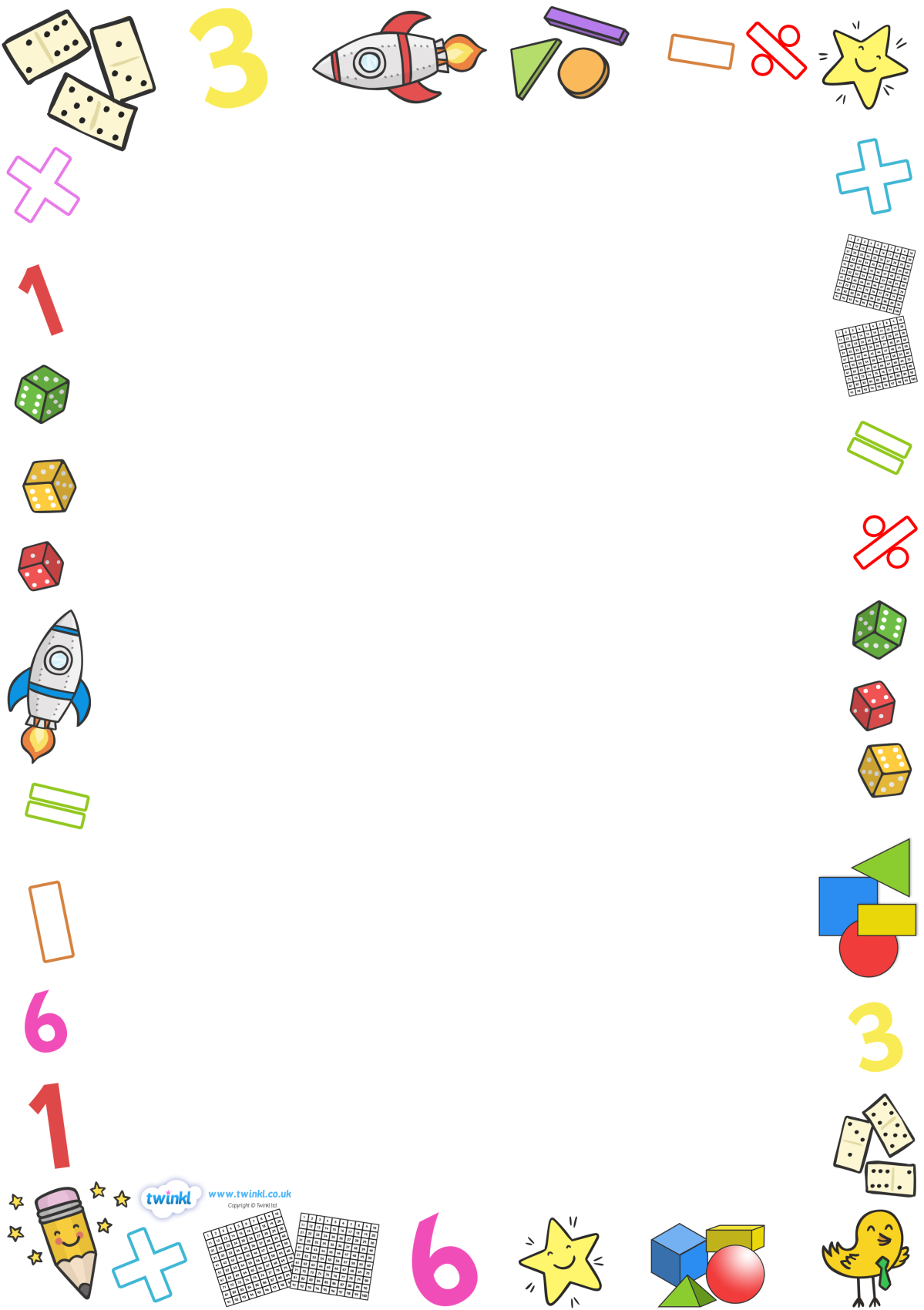 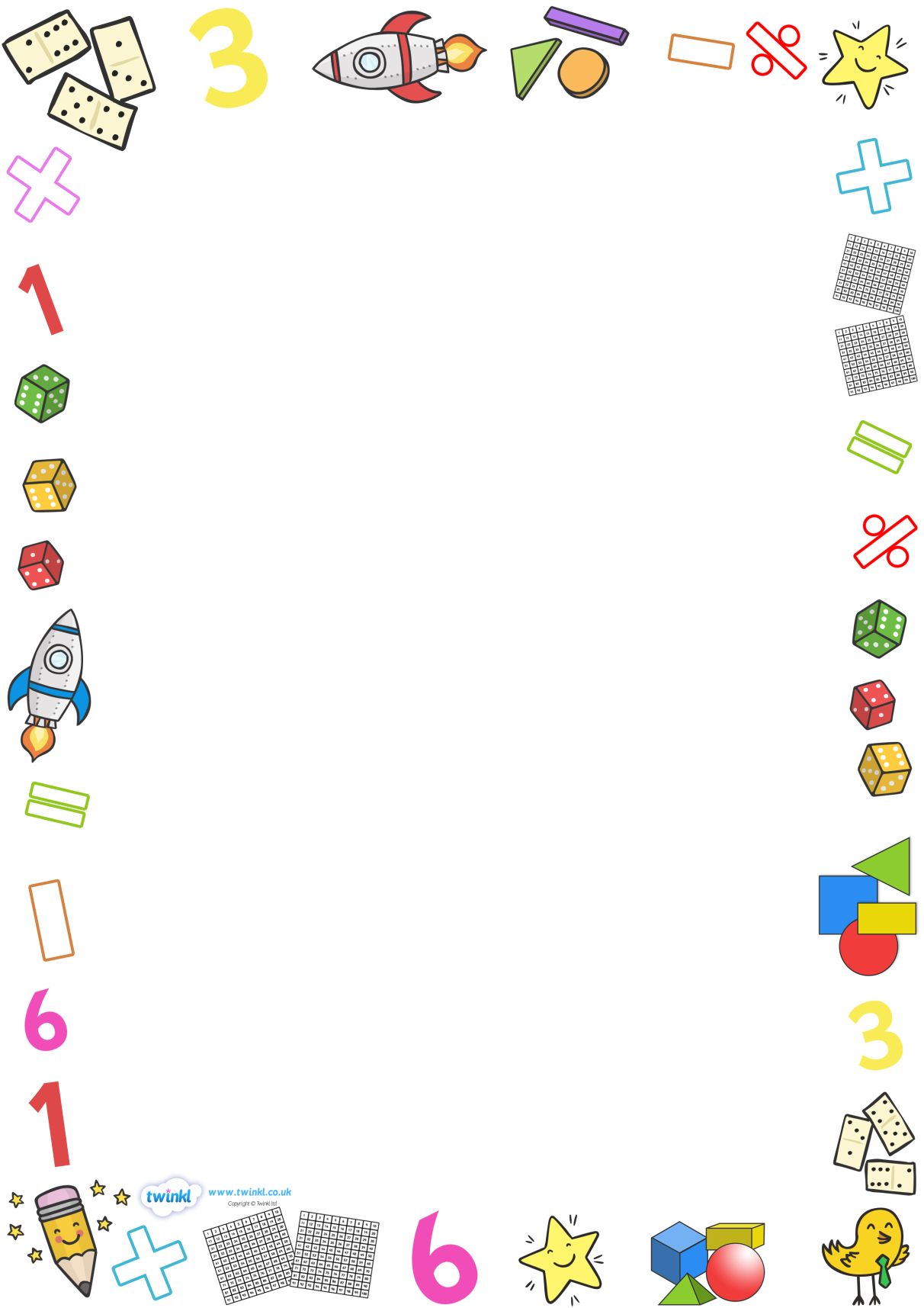 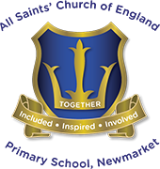 INCLUDEDThis half term at All Saints' we had a special whole school ‘Maths outdoors’ week, where we took the children outdoors and used the endless amount of space to explore how the usual classroom aesthetics can be adapted with nature.
In Collective Worship the whole school worked together to think of where we might find maths in and around our school.   Following on from this, we had a local theatre company in to perform an adaptation of ‘Jack and the beanstalk’. In the middle of the performance, Jack worked with the whole school to create a song to help us remember our 3 times table. This song stuck in our heads all day!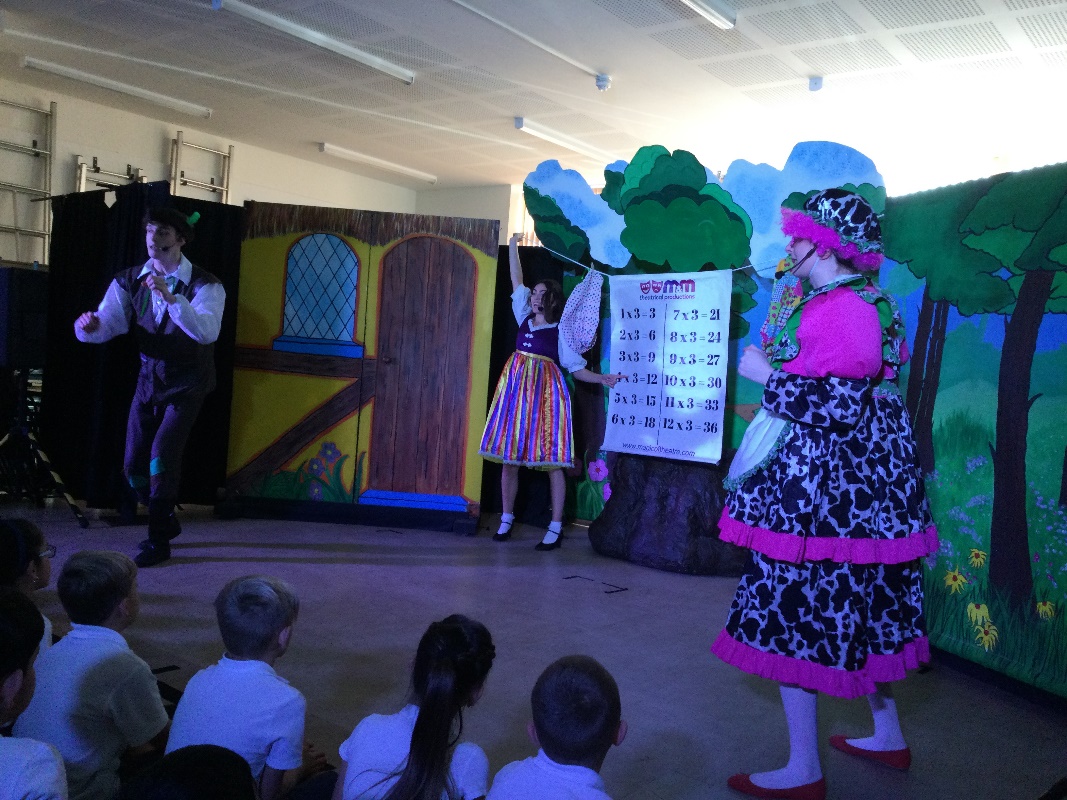 INVOLVEDThroughout the week, each class enjoyed the sunny weather and the freedom of the outdoors and participated in a great selection of different maths activities, puzzles and games. 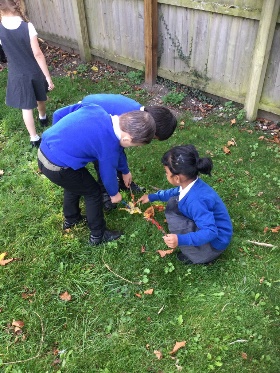 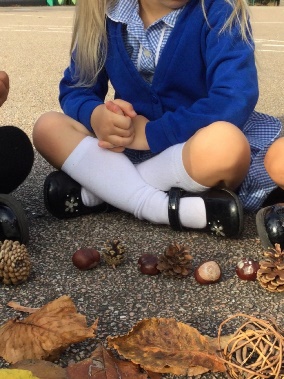 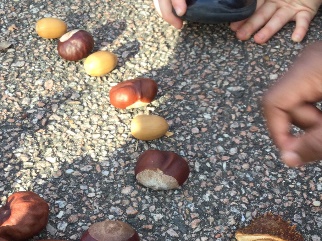 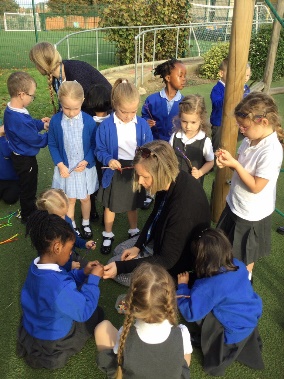 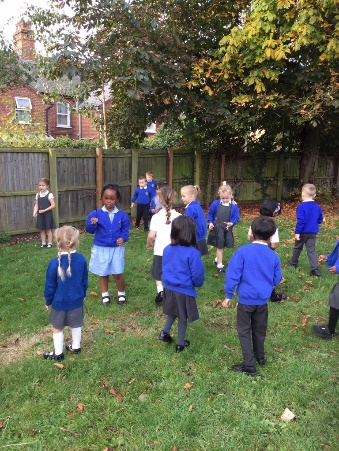 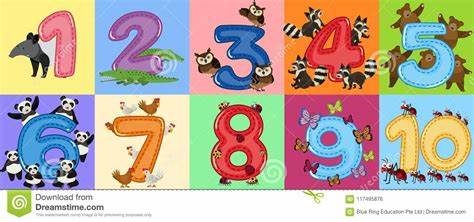 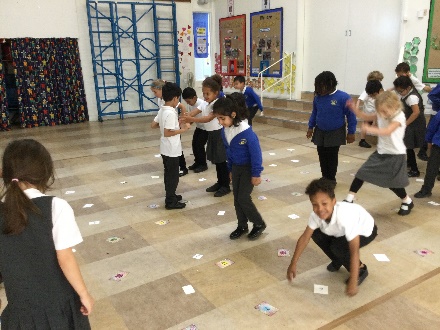 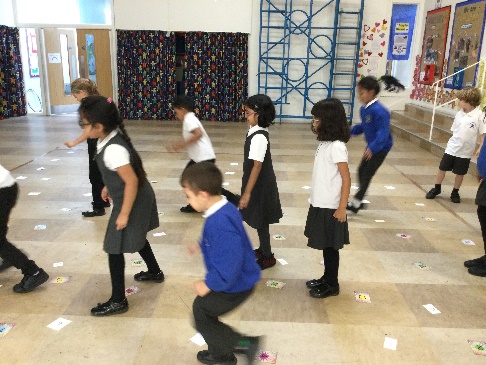 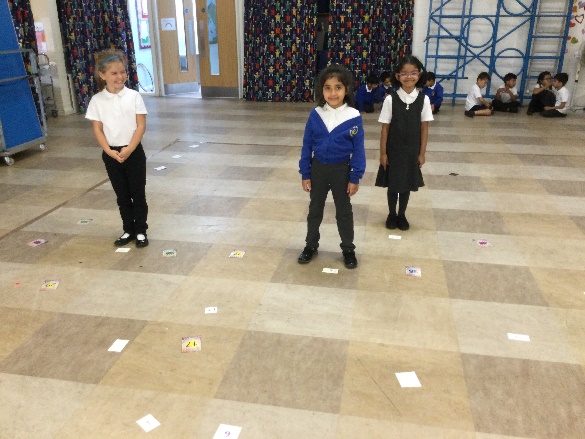 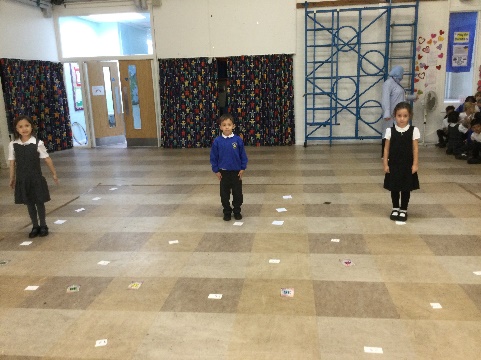 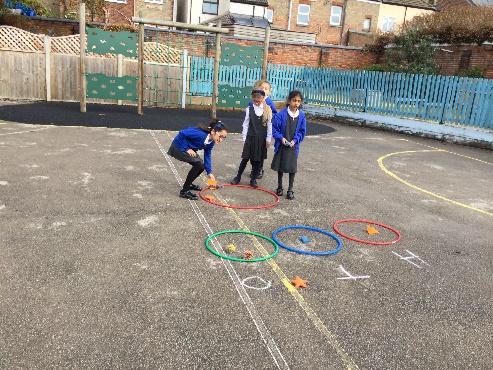 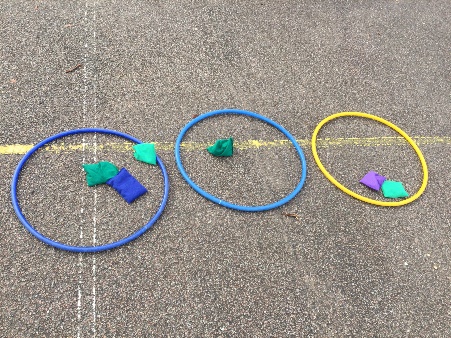 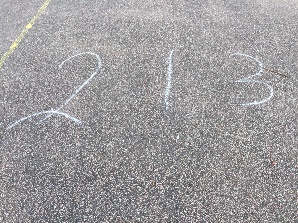 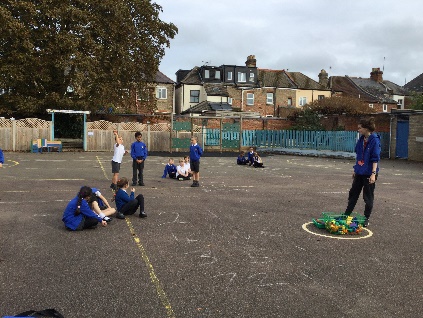 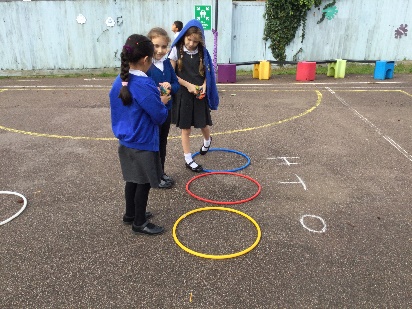 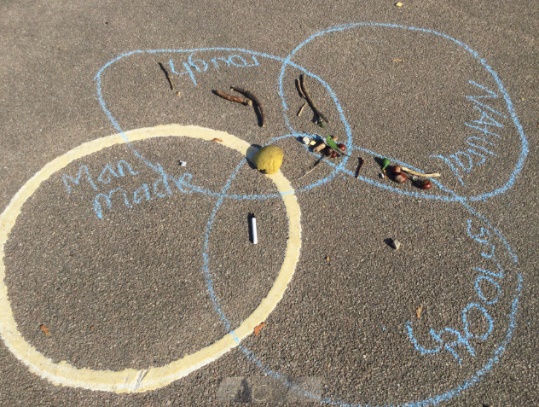 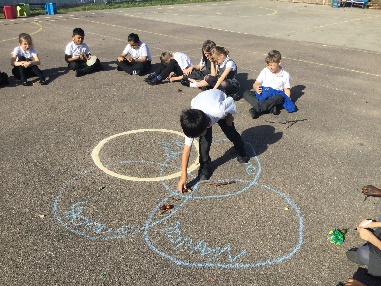 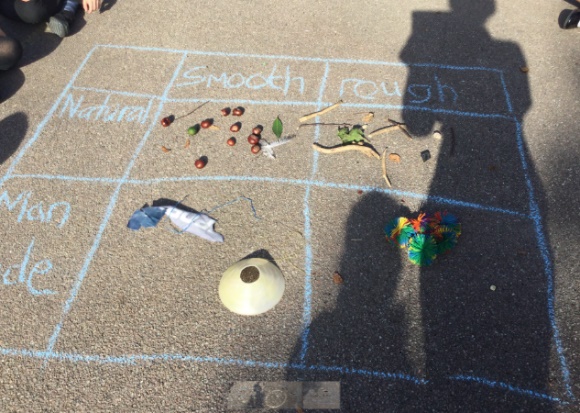 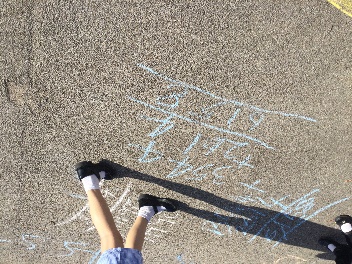 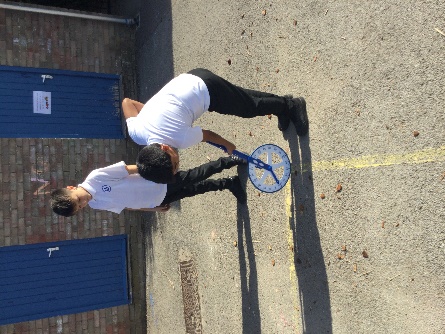 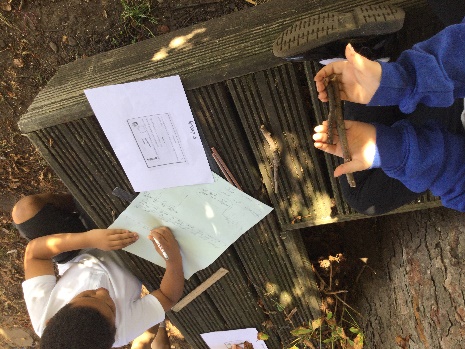 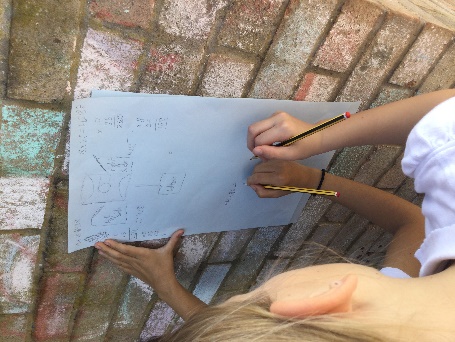 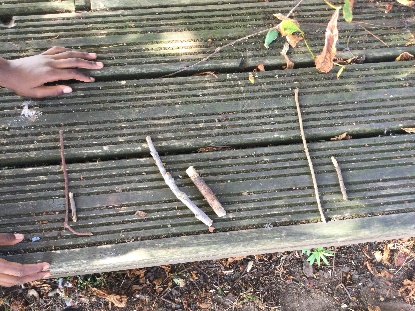 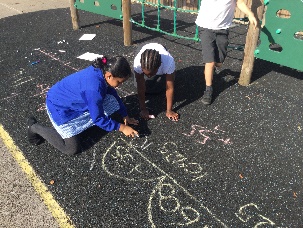 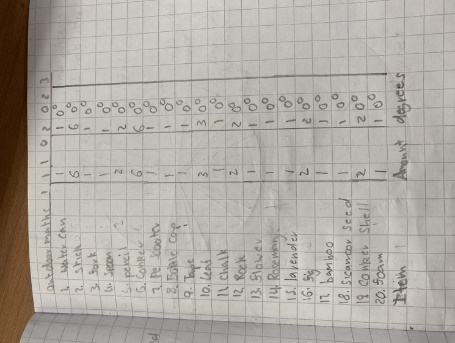 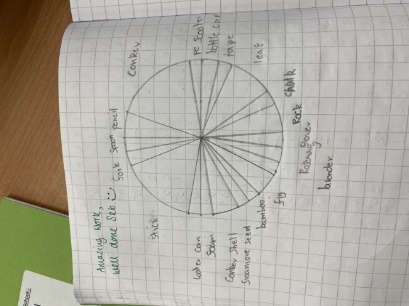 INSPIREDThank you to all the staff at All Saints’ for the effort and inspiring activities that made our ‘Maths outdoors’ week so successful. Also a big thank you to MAT mathematics subject leaders for collating and creating such as great bunch of resources for us to choose from to use. Having explored the benefits of teaching and learning mathematics outdoors, we hope to do this much more often in school. Mrs Oakley also intends to inspire parents with a few maths outdoors ideas and suggestions that they could use at home with their children.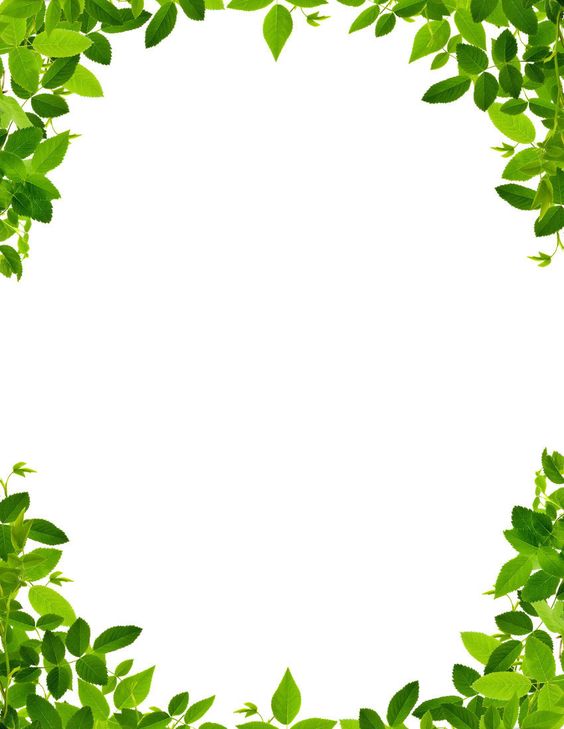 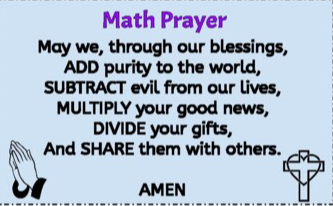 